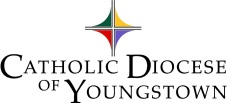 Office of Religious Education/EvangelizationDirectory for CatechesisVOLUNTEER DRIVER INFORMATION FORMI.	DRIVER	Name _________________________________ Home Phone  _____________	Address _______________________________ Cell Phone  _______________	              _______________________________ Email ____________________	Driver’s License #  ________________________________________________II.	VEHICLE THAT WILL BE USED	Name of Owner _________________________Year & Make _______________	Address of Owner _______________________ Model  ____________________                                        _______________________  License Plate_______________	Registration Expires _____________________  Inspection Expires  __________	Number of Seat Belts that Operate __________ State of Registration _________If more than one vehicle is to be used, requested information must be provided for each vehicle.III.	INSURANCE INFORMATION: When using a privately-owned vehicle, the           terms of the insurance policy covering that specific vehicle apply.	Insurance Company ________________________________________________	Policy Number ____________________ Expiration Date ___________________	Liability Limits of Policy * ____________________________________________	PLEASE NOTE: The minimal, acceptable liability limit for privately owned                                        vehicles is $100,000/$300,000.IV.	CERTIFICATIONI certify that the information given on this form is true and correct to the best of my knowledge.  I understand that, as a volunteer driver, I must be 21 years of age or older, hold a valid driver’s license and have the required insurance coverage in effect on any vehicle use to transport others.____________________________________________________________________   ________________Signature									       DateThe driver and the second adult must be in full compliance with the Diocese of Youngstown Child Protection Policy.  The use of seat belts for all persons in the vehicle is required.F-172021